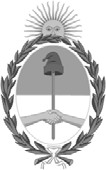 República Argentina - Poder Ejecutivo Nacional2020 - Año del General Manuel BelgranoResolución firma conjuntaNúmero: RESFC-2020-6-APN-DI#INAESCIUDAD DE BUENOS AIRESMartes 21 de Abril de 2020Referencia: EX -2020-25738535 -APN-MGESYA#INAES – SISTEMA DE PAGOS DIGITAL PARA LA ECONOMÍA SOCIAL Y SOLIDARIA.VISTO, el EX -2020-25738535 -APN-MGESYA#INAES y,CONSIDERANDO:Que, frente a la situación de pandemia declarada por la Organización Mundial de la Salud por COVID-19 y las medidas que para preservar la salud de todos los habitantes de la República Argentina ha adoptado el Estado Nacional, se han generado una serie de inconvenientes en el sistema monetario y financiero en nuestro país.Que esta situación afecta la generalidad de los servicios prestados normalmente por el sistema bancario, teniendo en cuenta, entre otras medidas, que solo se podrá concurrir a las sucursales con un turno gestionado previamente a través de los canales electrónicos que los bancos habiliten, autorizándolos a realizar gestiones administrativas (por ejemplo, retiro de tarjetas, firma de documentación, acceso a cajas de seguridad), quedando determinadamente prohibido la atención al público por ventanilla para realizar depósitos, pagos o extracciones.Que, con tal motivo, se advierte una situación muy crítica para todos los habitantes de nuestro país, entre ellos los más afectados son aquellos individuos que no se encuentran bancarizados teniendo la dificultad para recibir envíos de dinero como así también se ven perjudicadas aquellas cooperativas, mutuales y empresas que pagan sueldos en efectivo y tienen problemas para realizar el pago de las remuneraciones.Que, en ese sentido, resulta necesario que desde este Instituto se adopten las medidas necesarias para dar respuesta a las necesidades que plantean los sectores cooperativo y mutual frente a esta emergencia sanitaria, económica y social.Que, de conformidad con lo establecido en el artículo 7º inciso d) de la ley 19549, el servicio jurídico ha tomado la intervención que le compete.Por ello, en atención a los dispuesto por las Leyes N° 19.331, 20.321, 20.337, los Decretos N° 420/96 y 721/00 y demás normativa complementaria,EL DIRECTORIO DELINSTITUTO NACIONAL DE ASOCIATIVISMO Y ECONOMÍA SOCIAL RESUELVE:ARTÍCULO 1.°. Encomiéndase a la Dirección General de Administración y Asuntos Jurídicos, a la Dirección Nacional de Desarrollo y Promoción Cooperativa y Mutual y a la Dirección Nacional de Cumplimiento y Fiscalización de Cooperativas y Mutuales de este Instituto la reglamentación de un sistema de pagos digital para la economía social y solidaria, a través de una plataforma digital que permita generar un sistema de cajas de ahorro virtual y gratuito para cada entidad y cada uno de sus asociados.ARTÍCULO 2.°. Comuníquese, publíquese, dése a la Dirección Nacional del Registro Oficial y archívese.Digitally signed by BROWN Fabián Emilio Alfredo Date: 2020.04.20 18:04:12 ARTLocation: Ciudad Autónoma de Buenos AiresFabian Brown VocalDirectorio INAESInstituto Nacional de Asociativismo y Economía SocialDigitally signed by CHMARUK María Zaida Date: 2020.04.20 18:40:17 ARTLocation: Ciudad Autónoma de Buenos AiresZaida Chmaruk VocalDirectorio INAESInstituto Nacional de Asociativismo y Economía SocialDigitally signed by GUARCO Ariel Enrique Date: 2020.04.20 20:38:06 ARTLocation: Ciudad Autónoma de Buenos AiresAriel Guarco VocalDirectorio INAESInstituto Nacional de Asociativismo y Economía SocialDigitally signed by MIRAD Heraldo Nahum Date: 2020.04.20 20:45:29 ARTLocation: Ciudad Autónoma de Buenos AiresNahum Mirad VocalDirectorio INAESInstituto Nacional de Asociativismo y Economía SocialDigitally signed by CAFIERO Mario Alejandro Hilario Date: 2020.04.21 21:39:18 ARTLocation: Ciudad Autónoma de Buenos AiresMario Alejandro Hilario Cafiero PresidenteDirectorio INAESInstituto Nacional de Asociativismo y Economía SocialDigitally signed by GESTION DOCUMENTAL ELECTRONICA - GDEDate: 2020.04.21 21:40:17 -03:00